§4807-A.  Minimum lot size requiredIn all areas of the State, notwithstanding any other provision of state or local law or regulation, no person shall:  [PL 1973, c. 411, §1 (NEW).]1.   Dispose of waste from any single family residential unit by means of subsurface waste disposal unless such lot of land on which such single family residential unit is located contains at least 20,000 square feet; and if the lot abuts a lake, pond, stream, river or tidal area, it shall further have a minimum frontage of 100 feet on such body of water;[PL 1973, c. 411, §1 (NEW).]2.   Dispose of wastes by means of subsurface waste disposal from any multiple unit housing or any other land use activity which may generate wastes in excess of the waste disposal requirements of normal single family residential units, unless such multiple unit housing or other land use activity is located on a lot of a size and minimum frontage which is greater than the requirements stated in subsection 1 in the same proportion as the actual waste disposal requirements of the multiple unit housing or other land use activities is greater than that of a single family residential unit.  For purposes of computing such proportions, the amount of sewage generated by and the waste disposal requirement of such activities or land uses shall be deemed to be:A.  Single family residential unit, 300 gallons per day;  [PL 1973, c. 411, §1 (NEW).]B.  Multiple unit housing, 120 gallons per bedroom;  [PL 1973, c. 411, §1 (NEW).]C.  Other land use activity, actual measurement or computation of waste generated or likely to be generated.  [PL 1973, c. 411, §1 (NEW).][PL 1973, c. 411, §1 (NEW).]SECTION HISTORYPL 1973, c. 411, §1 (NEW). The State of Maine claims a copyright in its codified statutes. If you intend to republish this material, we require that you include the following disclaimer in your publication:All copyrights and other rights to statutory text are reserved by the State of Maine. The text included in this publication reflects changes made through the First Regular and First Special Session of the 131st Maine Legislature and is current through November 1, 2023
                    . The text is subject to change without notice. It is a version that has not been officially certified by the Secretary of State. Refer to the Maine Revised Statutes Annotated and supplements for certified text.
                The Office of the Revisor of Statutes also requests that you send us one copy of any statutory publication you may produce. Our goal is not to restrict publishing activity, but to keep track of who is publishing what, to identify any needless duplication and to preserve the State's copyright rights.PLEASE NOTE: The Revisor's Office cannot perform research for or provide legal advice or interpretation of Maine law to the public. If you need legal assistance, please contact a qualified attorney.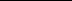 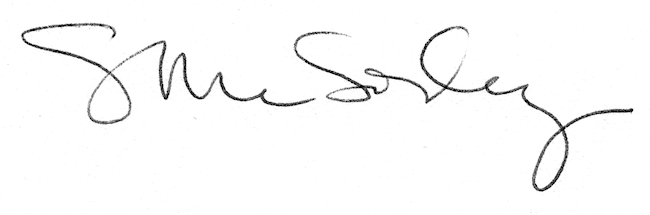 